МУНИЦИПАЛЬНЫЙ ЭТАП ВСЕРОССИЙСКОЙ ОЛИМПИАДЫ ШКОЛЬНИКОВ ЛЕНИНГРАДСКОЙ ОБЛАСТИПО ИСКУССТВУ (МИРОВОЙ ХУДОЖЕСТВЕННОЙ КУЛЬТУРЕ)В 2019 – 2020 УЧЕБНОМ ГОДУОТВЕТЫ ЗАДАНИЙ ДЛЯ 5-6 КЛАССОВЗадание 1. Перед Вами 6 слов, в которых буквы переставлены местами. Каждому слову соответствует одно из 6 изображений:1.Расшифруйте написанные слова. Впишите их в таблицу вместе с номером соответствующего изображения.2.Кратко поясните в таблице смысл понятия, выраженного расшифрованным словом.3.Напишите, к какой культурно-исторической эпохе относятся расшифрованные понятия.4.Приведите ОДИН яркий пример культурного наследия определенной Вами эпохи. Дайте его краткую характеристику. Поясните выбор.Предполагаемый вариант ответаАнализ ответа. Оценка1. Участник расшифровывает 6 слов-понятий. По 2 балла за каждую расшифровку. 12 баллов.2. Участник верно соотносит 6 расшифрованных понятий с изображениями. По 2 балла за каждое верное соотнесение. 12 баллов.3. Участник дает 6 определений расшифрованным понятиям. По 2 балла за каждое определение. 12 баллов.4. Участник верно определяет культурно-историческую эпоху. 2 балла.5. Участник приводит пример культурного наследия определенной им эпохи. 2 балла. Дает его характеристику, указывая функцию, 2 балла, местоположение, 2 балла; приводит название современного поселения. 2 балла. 8  баллов.Оценка: 46 баллов.Задание 2. Прочитайте текст:1. Определите произведение, о котором говорится в тексте. Напишите его название.2. Напишите имя автора произведения.3. Назовите художественные средства живописи и поэзии для передачи эмоциональной атмосферы произведения.Завыла буря; хлябь морскаяКлокочет и ревет, и черные валыИдут, до неба восставая,Бьют, гневно пеняся, в прибрежные скалы.Чья неприязненная сила,Чья своевольная рукаСгустила в тучи облакаИ на краю небес ненастье зародила?Кто, возмутив природы чин,Горами влажными на землю гонит море?Не тот ли злобный дух, геенны властелин,Что по вселенной розлил горе,Что человека подчинилЖеланьям, немощи, страстям и разрушеньюИ на творенье ополчилВсе силы, данные творенью?...Меж тем от прихоти судьбины,Меж тем от медленной отравы бытия,В покое раболепном яЖдать не хочу своей кончины;На яростных волнах, в борьбе со гневом ихОна отраднее гордыне человека!Как жаждал радостей младыхЯ на заре младого века,Так ныне, океан, я жажду бурь твоих!Волнуйся, восставай на каменные грани;Он веселит меня, твой грозный, дикий рев,Как зов к давно желанной брани,Как мощного врага мне чем-то лестный гнев.Е.А. БаратынскийПредполагаемый вариант ответаАнализ ответа. Оценка.1. Участник определяет название и автора произведения искусства. По 2 балла за каждоеопределение. 4 балла.2. Участник называет 6 средств живописи в передаче эмоциональной атмосферы. По 2балла за каждое называние. 12 баллов.4. Участник, анализируя живописное произведение, отмечает 4 значимые детали. По 2балла за каждое называние. 8 баллов.Оценка: 24  балла.Задание 3. Определите художественное полотно по фрагменту:1. Напишите, что на нем изображено.2. Какую часть в композиции занимает представленный фрагмент?3. Опишите общую композицию работы и укажите количество изображенных на ней фигур.4. Назовите значимые запоминающиеся детали их место в композиции и функции.5. Назовите произведения живописного искусства этого же жанра.6. Укажите известные работы этого же художника.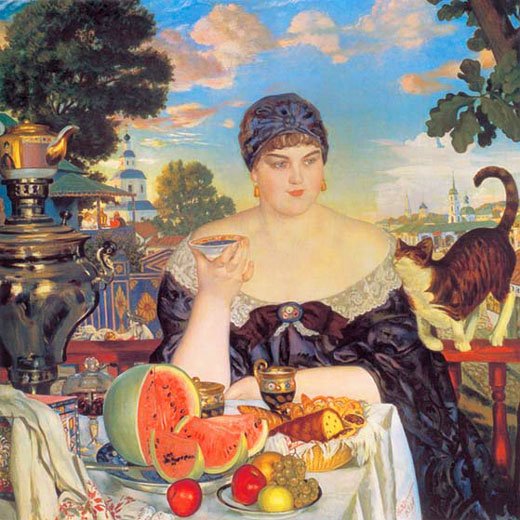 Предполагаемый вариант ответа1. Картина  известного русского художника Б.М. Кустодиева  «Купчиха за чаем».2. Представленный фрагмент в композиции занимает правую верхнюю часть картины.3. Молодая женщина пьет чай на балконе деревянного особняка. Солнечный летний день клонится к вечеру. По сине-зеленому небу плывут розовые облака. А на столе пышет жаром ведерный самовар и аппетитно расставлены фрукты и сласти – сочный, красный арбуз, яблоки, гроздь винограда, варенье, кренделя и булки в плетеной хлебнице. Женщина красива. Ее крепкое тело дышит здоровьем. Удобно устроившись, подперев локоть одной руки другой и кокетливо отставив пухлый мизинец, она пьет с блюдечка. Кот, мурлыча и изогнув хвост от удовольствия, ластится к плечу хозяйки. 4. Значимые запоминающиеся детали картины: солнечная, сверкающая красками картина; обнаженные плечи – рука с блюдцем – лицо – небесно-голубые глаза и (в самом центре, как «ключ композиции») – алые губки бантиком; плавные, неторопливо-спокойные пластические ритмы, формы, линии. 5. П.А. Федотов  «Сватовство майора», В.Г. Перов «Чаепитие в Мытищах». 6. «Масленичное гулянье», «Портрет Фёдора Шаляпина», «Утро», «Русская Венера».Анализ ответа. Оценка.1. Участник определяет название и автора произведения искусства. По 2 балла за каждое определение. 4 балла.2. Участник правильно определяет место представленного фрагмента. 2 балла.3. Участник, анализируя живописное произведение, отмечает 6 значимых деталей. По 2 балла за каждое называние. 12 баллов.4. Участник называет значимые, запоминающиеся детали (5),  их место и функции в композиции. По 2 балла за каждое называние. 10 баллов.5. Участник называет произведения живописи данного жанра.  По 2 балла за каждое называние. 4 балла.6. Участник называет произведения. По 2 балла за каждое называние, но не больше двух.  4 балла.Оценка: 36 балловЗадание 4. В таблице перепутаны понятия и их определения:1. Соотнесите понятия с их определениями.2. Внесите в таблицу ответа буквы, соответствующие цифрам.3. Дайте определение оставшимся понятиям.Анализ ответа. Оценка.1. Участник дает 6 определений соответствующим понятиям. По 2 балла за каждое определение. 12 баллов.2. Участник правильно подбирает к цифрам буквы. По 2 балла. 12 баллов.3. Участник правильно дает определения, оставшимся понятиям. По 2 балла. 4 балла.Оценка: 28 баллов.Итоговая оценка: 134 балла.БИЗОНОРДЕРДИСКОБОЛИШТАРМИКЕНЫКОЛИЗЕЙ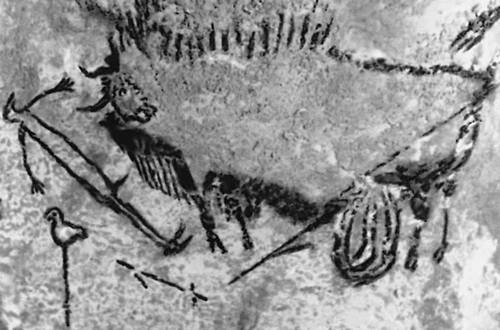 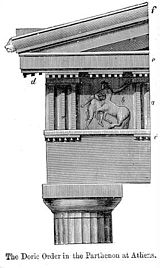 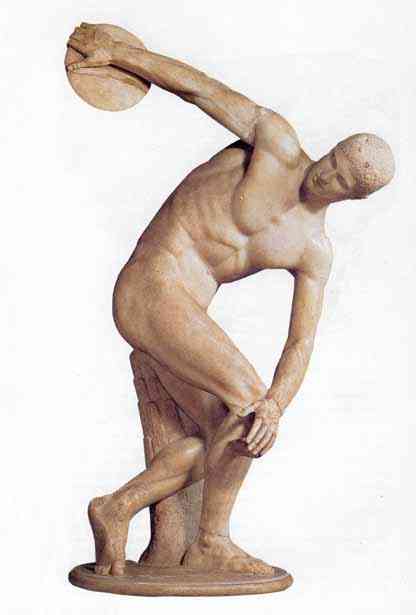 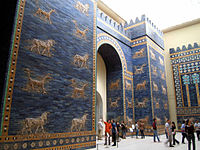 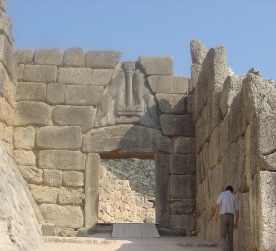 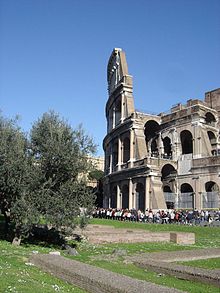 1.2.3.4.5.6.Слово, номер, страна.Значение понятия1. «Сцена с раненым бизоном». Наскальная живопись. Верхний палеолит. Прославленный памятник искусства эпохи палеолита, свидетельствующий о взаимоотношениях древнего человека с животными. Может иметь ритуальное значение. Пещера Ласко. Франция.2. Ордер. Древняя Греция.Дорический ордер — один из трех греческих архитектурных ордеров, сформировался в 7 в. до н.э. Например, храм Геры в Пестуме.3. Дискобол. Классический период.  Древняя Греция. Первая классическая скульптура, изображающая человека в движении, скульптор Мирон. Национальный музей. Рим.4.Ворота богини Иштар. Древняя Месопотамия.Иштар высоко почитали как богиню красоты и любви. Государственный музей. Берлин.5.Микены. Древняя Греция.Город-государство, расположенный на полуострове Пелопоннес. Название Микен связано с греческими мифами, которые дошли до нас через эпос Гомера.6. Колизей. Древний Рим.Памятник архитектуры Древнего Рима, был главным местом увеселительных зрелищ, таких, как бои гладиаторов, звериные травли, морские сражения. Рим.Культурно-историческая эпоха Все приведенные в задании примеры относятся к культуре Древнего мира (Древний Египет, Древняя Греция, Месопотамия, Древний Рим), кроме № 1 – первобытное общество.Пример культурного наследия Помпеи - древнеримский город недалеко от Неаполя, погребённый под слоем вулканического пепла в результате извержения Везувия 24 августа 79 года. Сейчас — музей под открытым небом.Автор и название произведения:Автор и название произведения:Иван Константинович Айвазовский «Девятый вал» 1850 г. Государственный Русский музей. Санкт-ПетербургИван Константинович Айвазовский «Девятый вал» 1850 г. Государственный Русский музей. Санкт-ПетербургСредства живописиСредства поэзииАйвазовский нашел точные средства для изображения величия, мощи и красоты морской стихии. Несмотря на драматизм сюжета, картина не оставляет мрачного впечатления; наоборот, она полна света и воздуха и вся пронизана лучами солнца, сообщающими ей оптимистический характер. Этому в значительной степени способствует колористический строй картины. Яркая, мажорная красочная гамма картины звучит радостным гимном мужеству людей, побеждающих слепые силы страшной, но прекрасной в своем грозном величии стихии.Баратынский в начале стихотворения передает всю мощь морской стихии, обрушившейся на человека, усиливая впечатление глаголами:  завыла, клокочет и ревет, бьют, «гневно пеняся». А в конце стихотворения оптимистический настрой картины передается через утверждение:                                       «Ждать не хочу своей кончины». « Так ныне, океан, я жажду бурь твоих!», «Он веселит меня, твой грозный, дикий рев…»ПонятияОпределения1. ЖАНР Г. В теории изобразительного искусства область искусства, ограниченная кругом тем, предметов изображения, авторским отношением к предмету.2. НАТЮРМОРТ Е. Жанр изобразительного искусства (главным образом станковой живописи), который посвящен изображению окружающего человека мира вещей, композиционно организованных в одну группу.3. ВОЛЮТАА. Орнаментальное украшение в виде завитка или спирали; характерная часть капители ионической колонны.4. ГЛИПТИКАБ. Искусство резьбы на драгоценных и полудрагоценных камнях, один из видов декоративно-прикладного искусства.5. ЭПОПЕЯ В. Произведение или цикл произведений, изображающих значительную историческую эпоху либо большое историческое событие.6. ДИСКОД. Не так давно он был самым популярным жанром танцевальной поп-музыки. Ему присуще обилие эффектов, ведущая роль ритм-секции ударных и баса, а так же второстепенное, фоновое звучание струнных и духовых инструментов.123456ГЕАБВД